Mohammad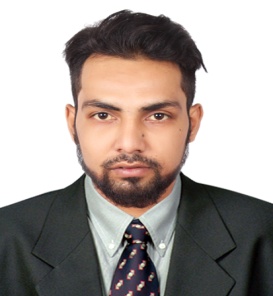 Mohammad.372101@2freemail.com 	 CV  for the Post of Pharmacist an organization of repute.Objective: Being an Expertise of more than 03 years of professional experiences it is my objective, to create a niche in the organization and obtain a professional position enabling to utilize my skills to the best of my ability and work in an environment potentially conducive to growth and to be capable of doing my humble contribution in helping the organization to achieve its target.Skills Communication Skills.Organizational Ability.Time Management.	Problem-Solving Skills.Planning Skills.Summary of Skills & Qualifications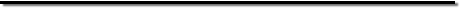 A result oriented professional with 03 years of overall experience in the areas of Pharmacist Function and related jobs.Hands on experience in administering the entire operations.Capable of independently handling tasks related to Integration.Proficient in handling day-to-day activities in co-ordination.Strong communication and listening skills with the ability to relate to people from different cultures and backgrounds; Decision-making.AchievementsPassed the examination DHA licence. June, 2017.Job ExperiencesThree and half years.								IndiaCareer ContourJob Responsibilities.Pharmacist is health practitioner who specializes in dispensing drugs prescribed by physician and providing information to patient about their side effect and use. Pharmacist must understand the composition of medicine, as well as the law that regulate their manufacture and sale. They order and store medicine keeping them safe pure and effective. They are required by law to maintain record of the drugs they handle.Most pharmacists work in community pharmacies. Some of these retail stores, which are owned by the pharmacist themselves or by drug store chains, sale only medical and sickroom supplies, others carry a wide range of items, from health supplies to laundry detergent and stationary. Some pharmacist concentrates on the dispensing of drugs, while other manages entire store, creating combined pharmacy and business carrier.Some pharmacist work in hospital or nursing home pharmacies. They buy inspect, store, and distribute drug. They often keep during information library and advise the medical and nursing staffs about new drugs.Other pharmacist works in the pharmaceutical industries, which includes company that research manufacture or sale medicine. Pharmacists are also employed.		Academic EducationB. Pharmacy from Magadh University, Bihar in 2013. First Division.Intermediate of science from UP Board in 2008. Fist Division. Matriculation completed from CBSE Board in 2006. First Division.  Technical EducationDiploma in Computer Application from View Tech Institute, BiharI.T. SkillsWell versed with MS Office, Adobe Photoshop, Internet, Email & Basic Computer knowledge etc.Visa StatusVisit Visa     								Valid up to 18th Oct 2017.HobbiesPlaying Football, Cricket & using Computers etc.Declaration & ExpectationI declare that above information is true to the best of my knowledge and belief.	Hopefully consideration of my application (CV) for an interview to prove my worthiness and capabilities.  BADAR MEDICAL CENTRE – DELHI – INDIAPHARMACIST08-08-2014 to 17-04-2017NEETI NURSING HOME – PATNA – INDIAPHARMACIST05-07-2013 to 30-06-2014